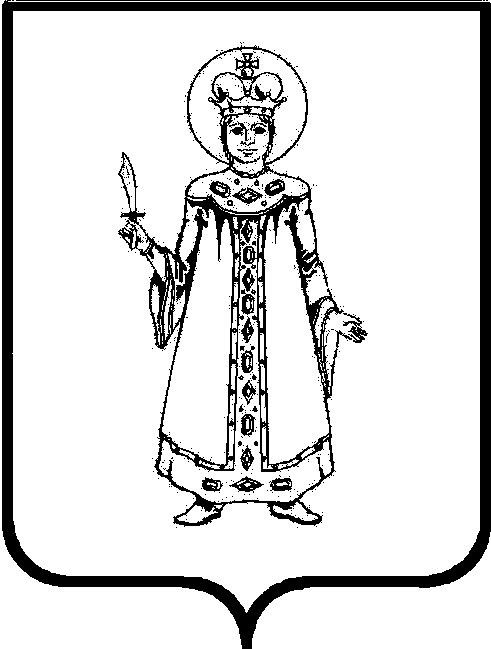 П О С Т А Н О В Л Е Н И ЕАДМИНИСТРАЦИИ СЛОБОДСКОГО СЕЛЬСКОГО ПОСЕЛЕНИЯ УГЛИЧСКОГО МУНИЦИПАЛЬНОГО РАЙОНАот 07.04.2021    № 68Об аннулировании сведений об адресах из ФИАС
	На основании результатов инвентаризации адресных объектов Слободского сельского поселения Угличского муниципального района Ярославской области в Федеральной информационной адресной системе (ФИАС), руководствуясь постановлением Правительства Российской Федерации от 19.11.2014 № 1221 «Об утверждении Правил присвоения, изменения и аннулирования адресов» и Уставом Слободского сельского поселения АДМИНИСТРАЦИЯ ПОСЕЛЕНИЯ ПОСТАНОВЛЯЕТ:Исключить несуществующий адрес в населенном пункте деревня Текленево Слободского сельского поселения Угличского муниципального района Ярославской области, ошибочно включенный в Федеральную информационную адресную систему (ФИАС): Российская Федерация, Ярославская область, муниципальный район Угличский, сельское поселение Слободское, деревня Текленево, домовладение 9.Администрации Слободского сельского поселения внести соответствующие изменения в ФИАС.Настоящее постановление вступает в силу с момента подписания.Глава Слободского сельского поселения                                  М.А. Аракчеева